День девятый:Пушкинский деньМы с хорошей сказкой неразлучны!А чудес у сказок - до небес!Вы представьте, как бы было скучно,Если б не было чудес!С древних времен к вопросу воспитания подрастающего поколения люди подходили со всей ответственностью и серьезностью. Сказки – это не просто развлекательные истории, в них заложен глубокий смысл. Ведь благодаря им очень легко научить ребенка различать добро и зло, понимать смысл таких понятий, как сострадание, уважение, прощение и многих других.Поэтому сегодняшний день лагерной смены был насыщенным и ярким. Для ребят была проведена Литературная игра-викторина «Тропою Пушкинских сказок»., которая очень понравилась детям. Ребята с удовольствием читали телеграммы от сказочных персонажей, вспоминали друзей сказочных героев, смотрели отрывки из известных сказок. Затем воспитанники посмотрели свои любимые сказки.В конце дня ребята нарисовали своих любимых сказочных героев, а потом играли в различные игры на свежем воздухе. Сказки приходят в нашу жизнь очень рано. И сопровождают нас практически всю жизнь. Хорошие сказки любят не только дети, но и взрослые.Пушкинский день прошёл просто замечательно!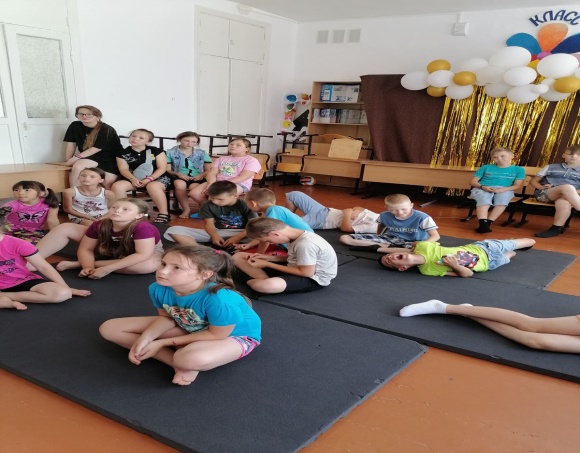 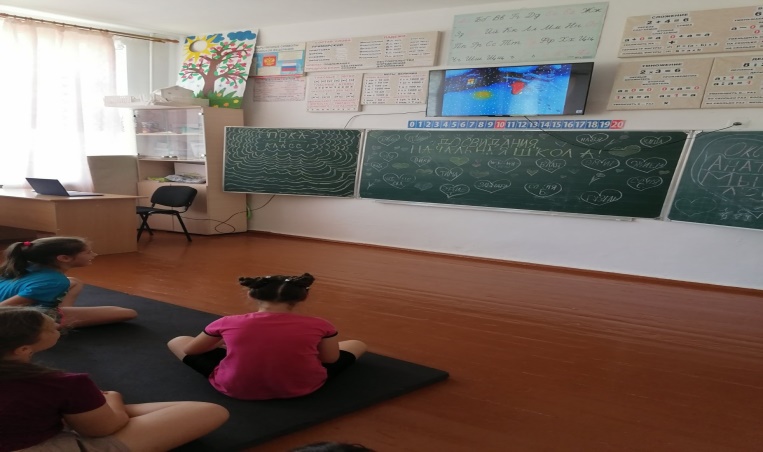 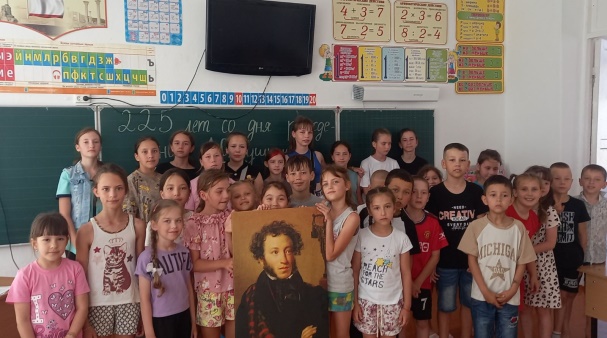 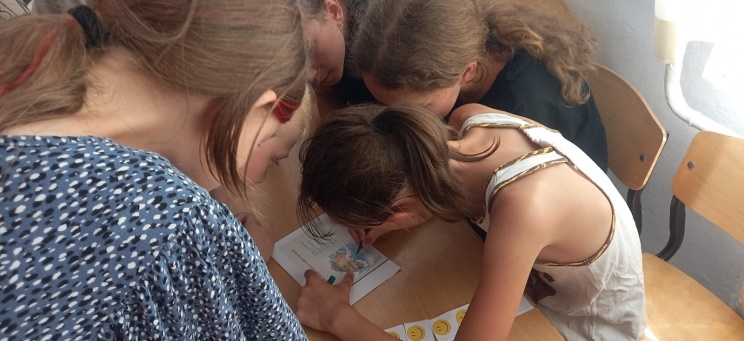 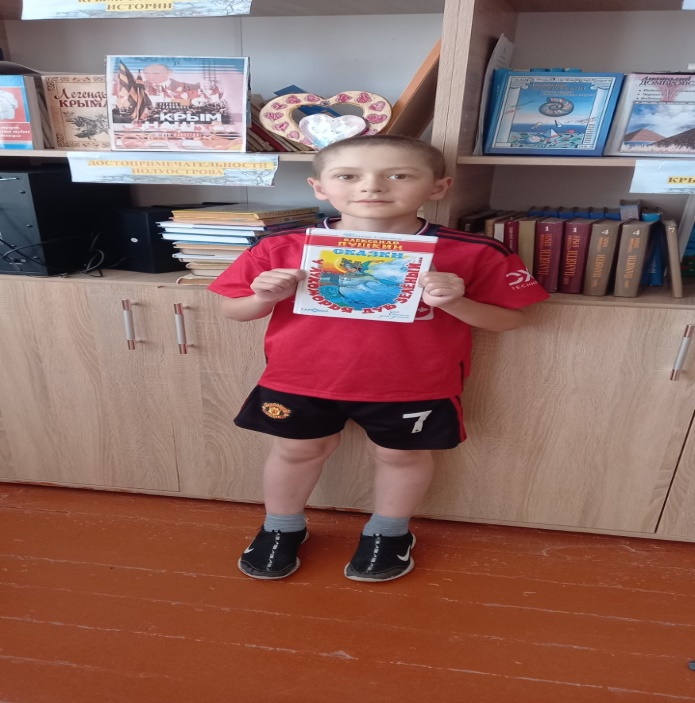 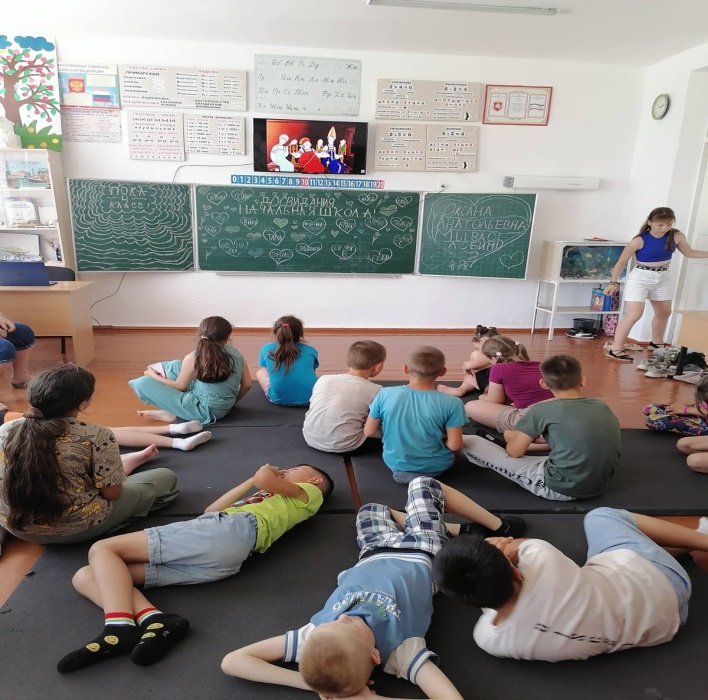 